 [АРАР                                                                                        р е ш е н и Е О назначении и проведении публичных слушаний по проекту решения Совета сельского поселения Старокалмашевский сельсовет муниципального района Чекмагушевский район Республики Башкортостан «О внесении изменений и дополнений в Устав сельского поселения Старокалмашевский сельсовет муниципального района  Чекмагушевский  район Республики Башкортостан»               Руководствуясь ст.28, 35 Федерального закона «Об общих принципах организации местного самоуправления в Российской Федерации» от 06 октября 2003 года № 131-ФЗ, ст. 11 Закона Республики Башкортостан «О местном самоуправлении в Республике Башкортостан, ст. 10 Устава сельского поселения Старокалмашевский сельсовет муниципального района Чекмагушевский район и Положением о Публичных слушаниях Чекмагушевского района,  Совет сельского поселения Старокалмашевский сельсовет муниципального района Чекмагушевский район Республики Башкортостан  РЕШИЛ:    1.Назначить и провести публичные слушания по проекту решения Совета сельского поселения Старокалмашевский сельсовет муниципального района Чекмагушевский район Республики Башкортостан «О внесении изменений и дополнений в Устав сельского поселения Старокалмашевский сельсовет муниципального района Чекмагушевский район Республики Башкортостан 17 февраля 2015 года в 14-00 в здании администрации сельского поселения по адресу: с. Старокалмашево, ул. Мира, 1.Создать комиссию по подготовке и проведению публичных слушаний в составе:                 Председатель комиссии: Макулов Альберт Улфатович       – депутат избирательного округа № 8                Заместитель председателя комиссии : Гильванов Самат Тимерханович  –  депутат избирательного округа № 6               Член комиссии: Еникеев Ирек Анварович                  – депутат избирательного округа № 9 Муратов Марат Наильевич               – депутат избирательного округа № 3 Салемгареева Айсылу Узбековна     - депутат избирательного округа № 4    3. Обнародовать решение  Совета сельского поселения Старокалмашевский    сельсовет муниципального района Чекмагушевский район Республики Башкортостан «О назначении и проведении публичных слушаний по проекту решения Совета сельского поселения Старокалмашевский сельсовет муниципального района Чекмагушевский район Республики Башкортостан «О внесении изменений и дополнений в Устав сельского поселения Старокалмашевский сельсовет муниципального района  Чекмагушевский  район Республики Башкортостан» 5 февраля 2015 года на информационном стенде Администрации сельского поселения Старокалмашевский сельсовет по адресу: с. Старокалмашево, ул. Мира, 14.Установить, что письменные предложения жителей сельского поселения Старокалмашевский сельсовет муниципального района Чекмагушевский район Республики Башкортостан по проекту решения Совета сельского поселения Старокалмашевский сельсовет муниципального района Чекмагушевский район Республики Башкортостан «О внесении изменений и дополнений в Устав сельского поселения Старокалмашевский сельсовет муниципального района Чекмагушевский район Республики Башкортостан» направить в Совет сельского поселения Старокалмашевский сельсовет по адресу: с. Старокалмашево, ул. Мира, 1 со дня обнародования настоящего решения до 17-00 часов 14 февраля 2015 года.Глава сельского поселения                                             Макулов А.Ус.Старокалмашево4 февраля 2015 года№ 168БАШ[ОРТОСТАН  РЕСПУБЛИКА]ЫСА[МА{ОШ  РАЙОНЫ муниципаль районЫНЫ@  И*КЕ [АЛМАШ АУЫЛ СОВЕТЫ АУЫЛ  БИЛ^м^]Е СОВЕТЫ 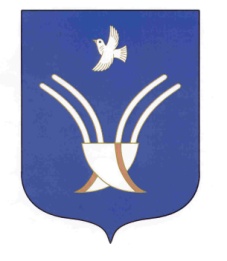 Совет сельского поселенияСТАРОКАЛМАШЕВСКИЙ сельсоветмуниципального района Чекмагушевский район Республики Башкортостан